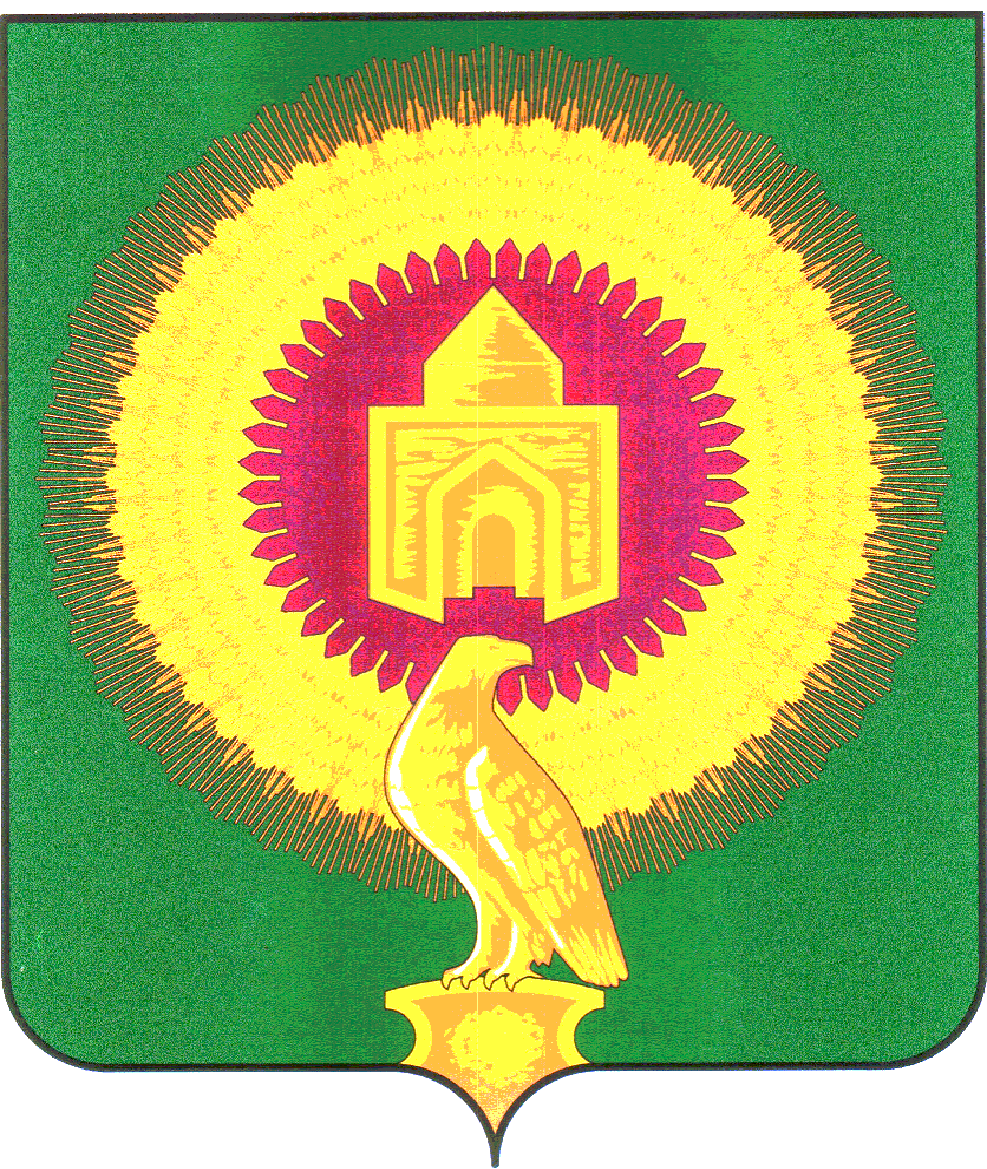 457200 с.Варна, ул.Советская,135, тел. 3-05-03,  E-mail: revotdelvarna@mail.ru31 июля 2023г.                                                                                         с.Варна		Заключение  №28по экспертно-аналитическому мероприятию  «Оперативный контроль по исполнению районного бюджета и подготовка информации о ходе исполнения районного бюджета по данным квартального отчета (мониторинг исполнения бюджета) за II квартал 2023года»1. Основание для проведения экспертно-аналитического мероприятия: -Бюджетный кодекс Российской Федерации (далее - БК РФ);-пункта 2 статьи 9 Федеральный закон от 07.02.2011 № 6-ФЗ «Об общих принципах организации и деятельности контрольно-счетных органов субъектов Российской Федерации и муниципальных образований»;-Положение о Контрольно-счетной палате Варненского муниципального района Челябинской области, утвержденное решением Собрания депутатов Варненского муниципального района от 29.09.2021года №80;-Положение о бюджетном процессе в Варненском муниципальном районе, утвержденное решением Собрания депутатов Варненского муниципального района от 17.07.2019 №38 (с изменениями);-п. 1.2.2 Плана работы Контрольно-счетного органа Варненского муниципального района, утвержденного распоряжением председателя Контрольно-счетной палаты Варненского муниципального района от 25.07.2023 № 51.2. Объект мероприятия: Администрация Варненского муниципального района Челябинской области.3. Предмет экспертно-аналитического мероприятия: 3.1. процесс исполнения бюджета Варненского муниципального района за 1 квартал 2023года;2.2. деятельность объекта контроля по:исполнению бюджета Варненского муниципального района по доходам, расходам и источникам финансирования дефицита бюджета;исполнению публичных нормативных обязательств;исполнению мероприятий муниципальных программ Варненского муниципального района;исполнению непрограммных направлений деятельности;реализации программы муниципальных внутренних заимствований Варненского муниципального района.4. Исследуемый период: 2 квартал 2023года.5. Сроки проведения мероприятия: с 25.07.2023 г. по 31.07.2023 года.6. Цель мероприятия:      Целью проверки исполнения местного бюджета за 2 квартал 2023 года является определение полноты поступления доходов и иных платежей в бюджет района, привлечения и погашения источников финансирования дефицита бюджета, фактического расходования средств бюджета Варненского муниципального района по сравнению с показателями, утвержденным решением о бюджете района по объему и структуре, а также установлению законности, целевого назначения и эффективности финансирования и использования средств бюджета поселения за 2 квартал 2023года.                  Результаты экспертно-аналитического мероприятия:1. Общая часть В связи с внесением изменений в ст.8 по основным полномочиям Контрольно-счетной палаты, утвержденного Положения о Контрольно-счетной палате Варненского муниципального района Челябинской области от 29.09.2021г.№ 80 ежеквартально проводится оперативный анализ исполнения и контроля за организацией районного бюджета в текущем финансовом году, подготовка информации о ходе исполнения районного бюджета по данным квартального отчета (мониторинг исполнения бюджета) за II квартал 2023года.  При проведении экспертно-аналитического мероприятия проводился анализ исполнения бюджета за 2 квартал 2022года в сравнении с аналогичным периодом прошлого года.Анализ хода исполнения бюджета Варненского муниципального района за второй квартал 2023года (далее - отчетный период) проведен на основании представленных Финансовым управлением администрации Варненского муниципального района документов и сведений:- отчета об исполнении бюджета по состоянию на 01.07.2023 (форма по ОКУД 0503127);- пояснительной записки к отчету об исполнении бюджета Варненского муниципального района за 2 квартал 2023года;    2.Характеристика основных показателей бюджета Варненского муниципального районаКоличество учреждений, финансируемых из бюджета Варненского муниципального района по состоянию на 01.01.2023года составило 63единицы. На 01.07.2023года-62единицы, ликвидация МКУ «Управление культуры администрации Варненского муниципального района Челябинской области». Количество МУП-2 единицы.Решением Собрания депутатов Варненского муниципального района  от 21.12.2022г.№ 109 «О принятии решения «О бюджете Варненского муниципального района на 2023год и на плановый период 2024 и 2025 годов» в первоначальной редакции утвержден по доходам в сумме 1505540,08тыс. руб. (в том числе объем межбюджетных трансфертов, получаемых из других бюджетов бюджетной системы Российской Федерации в сумме 1006578,35тыс.руб.), по расходам в сумме 1505540,08тыс.руб., бюджет планировался бездефицитным(далее – первоначальный бюджет).     3. Анализ исполнения бюджета Варненского муниципального района    Анализ Отчета об исполнении бюджета поселения за 1 полугодие 2023 года осуществлялся путем сравнения значений бюджетного назначения по кодам бюджетной классификации с данными, приведенными в Отчете и соответствующему периоду прошлого года.В течение 1 полугодия 2023 года в решение о бюджете района три раза были внесены изменения:   -решением Собрания депутатов Варненского муниципального района от 25.01.2023г. № 3;      -решением Собрания депутатов Варненского муниципального района от 29.03.2023г. №23;      -решением Собрания депутатов Варненского муниципального района от 07.06.2023года №46.  В ходе корректировки бюджет района утвержден:-по доходам в сумме 1631418,87тыс.рублей, в том числе по собственным доходам в сумме 529293,54тыс.рублей;-по расходам в сумме 1813776,57тыс.рублей;-размер дефицита в сумме 182357,7тыс.рублей.Анализ об исполнении основных характеристик бюджета поселения                                                        таблица1( тыс.руб.)-доходная часть бюджета района за 1 полугодие 2023 года исполнена в сумме 685115,3тыс.руб., по сравнению с утвержденными назначениями (1631418,9тыс.руб.) выполнена на 42процента. По отношению к аналогичному периоду 2022 года (исполнено 879205,2тыс. руб.) исполнение доходной части уменьшилось на 194089,9тыс. руб. или в 1,6раз (в сопоставимых условиях).     Снижение к аналогичному периоду прошлого года из-за реализации в 1 полугодии 2022года объекта незавершенного строительства-«Гидротехническое сооружение» на сумму 231658,39тыс.рублей.-расходная часть бюджета района за 1 полугодие 2023 года исполнена в сумме 743508,8тыс.руб., сумма не исполненных расходов составляет 1070272,8тыс. руб., или выполнена на 41процент. По отношению к аналогичному периоду 2022 года (исполнено 747991,5тыс.рублей) исполнение расходной части уменьшилось на 4487,7тыс.рублей или 0,6процента.3.1.Оценка исполнения доходной части бюджета Варненского муниципального района     Доходы бюджета Варненского муниципального района образуются за счет налоговых и неналоговых доходов и безвозмездных поступлений.По состоянию на 01.07.2023года объем поступлений в районный бюджет Варненского муниципального района налоговых и неналоговых доходов составил 320487,5тыс.руб (без учета средств возврата остатков субсидий, субвенций и иных межбюджетных трансфертов) или 60,85% к утвержденным годовым назначениям. Снижение поступлений за 1полугодие 2023года за аналогичный период 2022года составил 194089,9тыс.рублей, или в 1,6раза (в сопоставимых условиях),в том числе:   -по налоговым доходам исполнение бюджетных назначений составило 61,6процента. Доля поступления налоговых доходов в общем объеме собственных доходов составляет 89,5процента или 286836,57тыс.рублей (в 2022году 49,3% или 255389,15тыс.рублей);  -по неналоговым доходам объем поступлений составил 33650,89тыс.рублей, бюджетные назначения исполнены на 55,25%, снижение к аналогичному периоду прошлого года составило 228984,34тыс.рцублей, или в 7,7раз. Доля неналоговых доходов в общем объеме собственных доходов составляет 10,5процент(в 2022году 50,7процента или 262635,23тыс.рублей).Структура и анализ исполнения доходов бюджета района за 1 полугодие 2023годатаблица 2(тыс.руб).Налоговые доходы За 1 квартал 2023 года поступления налога на доходы физических лиц составило 34787,3тыс.рублей, или 23,6% от общего объема поступления собственных доходов.    Годовые бюджетные назначения этого вида налога исполнены на 17,3%. В сравнении с аналогичным периодом прошлого года снижение составило (в сопоставимых целях) 10703,3тыс.рублей или на 17,8%. Доходы от уплаты акцизов, подлежащие распределению между бюджетами субъектов Российской Федерации и местными бюджетами с учетом установленных дифференцированных нормативов отчислений в местные бюджеты зачислены в сумме 5630,7тыс.рублей, что составляет 24,4% от утвержденных показателей. В сравнении с 2022годом поступление увеличилось на 438,8тыс.рублей или на 7,8%.Налог на совокупный доход, в том числе налог, взимаемый в связи с применением упрощенной системы показателей и составил 2067,4тыс.рублей. В сравнении с уровнем 2022года поступление уменьшилось на 5070,7тыс.рублей или на 28,9%.Единый налог на вмененный доход для отдельных видов деятельности поступление (возврат) составило 186,7тыс.рублей. В сравнении с уровнем 2022года поступление уменьшилось на 199,2тыс.рублей или в 15раз. Снижение поступления связано с возвратом налога на вмененный доход.Налог, взимаемый в связи с применением патентной системой налогообложения за 1 квартал 2023года поступило (возврат) в сумме 164,1тыс.рублей, бюджетные назначения исполнены на -93,7%. В сравнении с 2022годом поступление уменьшилось на 797,7тыс.рублей в связи с возвратом количества выданных патентов.Налог на добычу полезных ископаемых зачислен в бюджет в сумме 104983,7тыс.рублей, годовые назначения исполнены на 56,9%.В сравнении с 2022годом поступление увеличилось в 1,5раза или на 35577,1тыс.рублей.     Увеличение связано с ростом объема производства ЗАО «Михеевский ГОК» и ООО «Железные руды Урала».Неналоговые доходыГосударственная пошлина по делам, рассматриваемым в судах общей юрисдикции, мировыми судьями поступила в 1 квартале 2023года  788,8тыс.рублей, что на 23,6тыс.рублей или 3,1% больше поступления 2022года. Плановые показатели исполнены на 24,2%. Причина-увеличение количества рассматриваемых дел.Доходы от использования имущества, находящегося в государственной и
муниципальной собственности, данная подгруппа доходов представлена следующими видами налогов:Доходы, получаемые в виде арендной платы за земельные участки, государственная собственность на которые не разграничена и за земельные участки находящихся в собственности муниципальных районов поступили в сумме 607,05тыс.рублей, бюджетные назначения исполнены на 7,5%. В сравнении с аналогичным периодом прошлого года поступления уменьшились на 18,2тыс.рублей или на 3,0%.Доходы, от сдачи в  аренду имущества, находящегося в оперативном управлении органов управления (за исключением земельных участков муниципальных бюджетных и автономных учреждений) зачислены в сумме 9,1тыс.рублей, что на 5,5% или на 0,5тыс.рублей больше аналогичного периода прошлого года.Платежи при пользовании природными ресурсами (Плата за негативное воздействие на окружающую среду) зачислена в сумме 6281,9тыс.рублей, утвержденные показатели выполнены на 16,0%. В сравнении с аналогичным периодом прошлого года поступление уменьшилось на 6065,2тыс.рублей или на 49,1%.Доходы от оказания платных услуг (работ) и компенсации затрат государства поступили всего в сумме 12337,2тыс.рублей, что составляет 19,5% бюджетных назначений, что на 9683,4тыс.рублей или 21,5% больше поступления 2022года.     Доходы от продажи материальных и не материальных активов поступили в сумме 193,9тыс.рублей. В сравнении с 2022годом снижение на 232137,5тыс.рублей. Штрафы, санкции, возмещение ущерба поступили в сумме 218,8тыс.рублей, годовые назначения выполнены на 32,7%. В сравнении с аналогичным периодом прошлого года поступление уменьшилось на 20,8тыс.рублей.Безвозмездные поступленияЗа 1 квартал 2023 года объем безвозмездных поступлений составил 149230,9тыс.рублей, увеличение к аналогичному периоду прошлого года на 35188,5тыс.рублей или 30,8%, в том числе:       Размер дотаций  бюджетам муниципальных районов в общем объеме безвозмездных поступлений составляет 14844,7тыс.рублей или 5,9%, в сравнении с 1кв.2022годом увеличилось на 2298,6тыс.рублей.        Субсидии бюджетам муниципальных районов зачислены в сумме 14085,6тыс.рублей, что составляет в общем объеме безвозмездных поступлений 9,4%. С предыдущим периодом поступление увеличилось на 2200,4тыс.рублей.         Поступило субвенций бюджетам муниципальным районов в сумме 124331,6тыс.рублей, что в общей сумме безвозмездных поступлений составило 83,3%. В сравнении с 1кв.2022годом перечисления увеличились на 22500,7тыс.рублей.          Передано межбюджетных трансфертов бюджетам сельских поселений всего 38377,6тыс.рублей, что на 9425,3тыс.рублей меньше аналогичного периода прошлого года, в числе переданных межбюджетных трансфертов:  Дотации бюджетам сельских поселений-20041,0тыс.рублей(в 2021году 16725,4тыс.рублей);  Субсидии бюджетам сельских поселений-0,0тыс.рублей (в 2021году 177,85тыс.рублей);  Субвенции бюджетам сельских поселений-760,52тыс.рублей (в 2021году 659,02тыс.рублей).Недоимка по налоговым платежамНедоимка по налоговым платежам в консолидированный бюджет района с учетом начислений текущего года снизилась в сравнении с 1кв.2021года на 706,71тыс.рублей и по состоянию на 01.04.2022годасоставила 823,70тыс.рублей, в том числе:Таблица3(тыс.руб)    Снижение недоимки по налогу на доходы физических лиц произошло в связи с тем, что в отношении ООО «Проммонтаж сервис» в 2020году в деле о несостоятельности (банкротстве) введена процедура наблюдение.   Снижение по налогу, взимаемому в связи с применением упрощенной системы налогообложения, связано со снижением налогоплательщиков, а также в связи с уплатой текущей задолженности обанкротившегося кредитора ВМУП «Коммунжилсервис».     Рост по налогу, взимаемому в связи с применением патентной системы налогообложения в связи с увеличением количества выданных патентов.3.2. Общая оценка формирования расходной части бюджета Варненского муниципального района    В соответствии с Отчетом об исполнении бюджета за 1 квартал 2023 года кассовое исполнение бюджета по расходам составило 284211,9 тыс. руб. или 16,38 % к утвержденным на 01.04.2022 г. назначениям (1735420,1тыс. руб.), расходы районного бюджета за 1 квартал 2021 года составили 267224,2тыс. руб. или 17,7 % от утвержденного годового объема бюджетных назначений (1511165,48тыс. руб.).Сравнительный анализ исполнения расходов бюджета 1 квартал 2023 года по разделам функциональной классификации относительно
аналогичного периода 2022 годаТаблица4 (тыс.руб)По разделу «Функционирование органов местного самоуправления»
Согласно данным Отчета расходы составили 25657,0тыс.рублей или 20,1% от
уточненного плана (127920,2тыс. рублей), что на 2946,5тыс.рублей выше расходов районного бюджета по данному разделу за аналогичный период 2022года (за 1квартал 2022года исполнение составило 22710,5тыс.рублей.По разделу «Национальная оборона»Согласно данным Отчета расходы составили 658,7тыс.рублей или 25% от уточненного плана (2634,7тыс.рублей). За 1 квартал 2022года исполнение составило 551,2тыс.рублей.По разделу «Национальная безопасность и правоохранительная деятельность»Согласно данным Отчета расходы составили 1818,7тыс.рублей или 15,5% от уточненного плана (11771,1тыс.рублей), что на 574,1тыс.рублей выше расходов бюджета района по данному разделу за аналогичный период 2022года. За 1 квартал 2022года исполнение составило 1244,6тыс.рублей. Причиной не освоения стало: оплата работ «по факту» на основании выполненных работ, перечисление МБТ в пределах средств, необходимых для оплаты бюджетных обязательств, а так же запланированный срок выполнения работ во втором квартале.По разделу «Национальная экономика»Согласно данным Отчета расходы составили 11181,2тыс.рублей или 9,3% от уточненного плана (120393,4тыс.рублей), что на 1624,8тыс.рублей выше расходов бюджета района по данному разделу за аналогичный период 2022 года. За 1 квартал 2021года исполнение составило 9556,4тыс.рублей. Основной причиной неисполнения стал запланированный срок выполнения работ в следующем квартале.По разделу «Жилищно-коммунальное хозяйство»Согласно данным Отчета расходы составили 4940,9тыс.рублей или 4% от уточненного плана (79190,7тыс.рублей), что на 6741,9тыс.рублей ниже расходов бюджета района по данному разделу за аналогичный период 2021года. За 1 квартал 2021года исполнение составило 8461,2тыс.рублей или 10% от утвержденного годового объема бюджетных ассигнований (87975,4тыс.рублей). Основными причинами стали: перечисление МБТ в пределах средств, необходимых для оплаты бюджетных обязательств, а так же запланированный срок выполнения работ во втором квартале.По разделу «Охрана окружающей среды»Согласно данным Отчета расходы составили 0,0тыс.рублей или 0% от уточненного плана (54967,9тыс. рублей). За 1 квартал 2022 года исполнение составило 0,0тыс.рублей.Причинами не освоения стали: оплата работ «по факту» на основании выполненных работ, перечисление МБТ в пределах средств, необходимых для оплаты бюджетных обязательств, поэтапная оплата работ в соответствии с условиями контракта.По разделу «Образование»Согласно данным Отчета расходы составили 161349,4тыс.рублей или 23,6% от уточненного плана (713724,4тыс.рублей), что на 13855,8тыс.рублей выше расходов бюджета района по данному разделу за аналогичный период 2022года. За 1 квартал 2022года исполнение составило 147493,6тыс.рублей.  По разделу «Культура, кинематография»Согласно данным Отчета расходы составили 13449,5тыс.рублей или 8,4% от уточненного плана (160838,6тыс.рублей), что на 1864,0тыс.рублей выше расходов бюджета района по данному разделу за аналогичный период 2022 года (средства для оплаты ТЭР по учреждениям за 2 полугодие, а так же доведение индикативов по заработной плате работникам культуры). За 1квартал 2022 года исполнение составило 11585,5тыс.рублей.По разделу «Социальная политика»Согласно данным Отчета расходы составили 75237,2тыс.рублей или 29,6% от уточненного плана (253959,4тыс.рублей), что на 18018,4тыс.рублей выше расходов бюджета района по данному разделу за аналогичный период 2022 года. За 1квартал 2022 года исполнение составило 57218,8тыс.рублей.По разделу «Физическая культура и спорт»Согласно данным Отчета расходы составили 1748,1тыс.рублей или 1,7% от уточненного плана (104522,6тыс.рублей), что на 785,7тыс.рублей выше расходов бюджета района по данному разделу за аналогичный период 2022 года. За 1квартал 2022 года исполнение составило 962,4тыс. Оплата по факту выполненных работ.По разделу «Межбюджетные трансферты»Согласно данным Отчета расходы составили 28871,3тыс.рублей или 23% от уточненного плана (125585,4тыс.рублей), что на 1169,7тыс.рублей ниже расходов бюджета района по данному разделу за аналогичный период 2022 года. За 1квартал 2022 года исполнение составило 30041,0тыс.рублей.   Наибольший удельный вес в общей сумме исполнения расходной части бюджета за 1 квартал 2023 года в разрезе разделов функциональной классификации составляет:-по разделу «Образование» в размере 49,7% от общей суммы
исполнения расходной части бюджета;-по разделу «Социальная политика» в размере 23,2% от общей суммы исполнения расходной части бюджета.   Наиболее низкое исполнение бюджета за 1 квартал 2023 года в разрезе разделов функциональной классификации составляет:-по разделу «Национальная оборона» в размере 0,2 % от общей суммы исполнения расходной части бюджета;- по разделу «Физическая культура и спорт» в размере 0,3% от общей суммы исполнения расходной части бюджета;- раздел «Национальная безопасность и правоохранительная деятельность» в размере 0,5% от общей суммы исполнения расходной части бюджета;     Размер утвержденного на 2023 год резервного фонда составляет 1759,68тыс.рублей. Средства резервного фонда в отчетном периоде не использовались.      Ведомственной структурой расходов бюджета Варненского муниципального района на 2023год бюджетные назначения в отчетном периоде предусмотрены 7-ти главным распорядителям бюджетных средств Варненского муниципального района.Анализ исполнения расходов бюджета за 1 квартал 2023 года по ведомственной структуре расходов бюджета Варненского муниципального района.Таблица 5 (тыс.руб)Наибольший удельный вес в общей сумме исполнения расходной части бюджета за 1 квартал 2023 года в разрезе ведомственной структуры:-по Управлению образования  администрации Варненского муниципального района в размере 23,3% от общей суммы
исполнения расходной части бюджета;- по Управлению социальной защиты населения администрации Варненского муниципального района в размере 25,7% от общей суммы
исполнения расходной части бюджета;-Управление по имущественной политике и координации деятельности в сфере государственных и муниципальных услуг администрации Варненского муниципального района в размере 25,2% от общей суммы исполнения расходной части бюджета.   Наиболее низкое исполнение бюджета за 1 квартал 2023 года в разрезе ведомственной структуры составляет:- Администрация Варненского муниципального района в размере 9,8% от общей суммы исполнения расходной части бюджета;-по Финансовому управлению администрации Варненского муниципального района в размере 16,9% от общей суммы исполнения расходной части бюджета.
Решением Собрания депутатов Варненского муниципального района  от 21.12.2022 № 109 «О принятии решения «О бюджете Варненского муниципального района на 2023 год и на плановый период 2024 и 2025 годов» в первоначальной редакции предусмотрены 32 муниципальные программы Варненского муниципального района (89,9% от общего объема расходов), непрограммным направлениям деятельности (10,1 %).Таблица 6 (тыс.руб)В течение 1 квартала 2023 года в решение о бюджете района два раза были внесены изменения. Решением Собрания депутатов Варненского муниципального района  от 21.12.2022 № 1109 «О принятии решения «О бюджете Варненского муниципального района на 2023 год и на плановый период 2024 и 2025 годов» в первоначальной редакции предусмотрены рас ходы по 27 муниципальным программам Варненского муниципального района, в уточненном бюджете на 01.04.2023г предусмотрены расходы по 28 муниципальным программам. Исполнение расходной части бюджета за 1 квартал 2023года выполнено по 23 муниципальным программам.      Результаты реализации муниципальных программ по фактическому исполнению:-финансирование расходов Финансового управления Администрации ВМР:-на его содержание за счет средств местного бюджета (5416,03тыс.рублей)-предоставление дотации на выравнивание бюджетной обеспеченности бюджетам сельских поселений ВМР за счет собственных доходов бюджета ВМР(24541,0тыс.рублей)-субвенция на осуществление государственных полномочий по расчету и предоставлению дотаций сельским поселениям за счет средств областного бюджета (2468,80тыс.рублей)-предоставление местным бюджетам иных межбюджетных трансфертов на обеспечение собственных полномочий (1631,56тыс.рублей);-Развитие образования ВМР:-организация работы комиссий по делам несовершеннолетних и защите их прав (146,03тыс.рублей)-поддержка и развитие профессионального мастерства педагогических кадров (38,4тыс.рублей)- обеспечение государственных гарантий реализации прав на получение общедоступного и бесплатного дошкольного, начального общего, основного общего, среднего общего образования и обеспечение дополнительного образования детей в муниципальных общеобразовательных организациях (37856,66тыс.рублей)  -повышение квалификации руководящих и педагогических кадров образовательных учреждений (96,47тыс.рублей)-поддержка и развитие профессионального мастерства педагогических кадров (196,09тыс.рублей)-обеспечение выплат ежемесячного денежного вознаграждения за классное руководство педагогическим работникам муниципальных общеобразовательных организаций (4099,81тыс.рублей)- другие вопросы в области образования (2102,23тыс.рублей)- обеспечение деятельности-заработная плата, коммунальные услуги и другие вопросы (34263,07тыс.рублей)  - организация питания школьников (8262,45тыс.рублей)-другие вопросы в области образования-аппарат (5235,61тыс.рублей);- проведение ремонтных работ по замене оконных блоков (856,9тыс.рублей), -Развитие дошкольного образования ВМР;- обеспечение деятельности-заработная плата, коммунальные услуги и другие вопросы(42165,33тыс.рублей)-повышение рациона питания (3577,29тыс.рублей)-поддержка и развитие профессионального мастерства педагогических кадров (56,91тыс.рублей)-Организация и проведение мероприятий в сфере физической культуры и спорта (1540,15тыс.рублей)-Защита населения и территории от чрезвычайных ситуаций природного и техногенного характера, пожарная безопасность (1501,71тыс.рублей)3.3.Источники внутреннего финансирования дефицита бюджета Варненского муниципального района    В течение 1 квартала 2023 года в решение о бюджете района два раза были
внесены изменения.    Решением Собрания депутатов Варненского муниципального района  от 21.12.2022 № 109 «О принятии решения «О бюджете Варненского муниципального района на 2023 год и на плановый период 2024 и 2025 годов» в первоначальной редакции утвержден по доходам в сумме 1505540,08тыс. руб., по расходам в сумме 1505540,08тыс.руб., бюджет планировался бездефицитный.     В ходе корректировки бюджет района утвержден
по доходам в сумме 1571060,72тыс.рублей, по расходам в сумме 1753418,42тыс.рублей. Размер дефицита в сумме 182357,70тыс.рублей.      Анализ исполнения бюджета за 1 квартал 2023г. показал, что бюджет исполнен с профицитом по данным отчета на 01.04.2023г. в сумме 7037,15тыс. рублей, по сравнению с первоначально утвержденным бездефицитном значении.      При проведении анализа Отчета об исполнении бюджета» путем арифметического просчета в разделе «Источники финансирования дефицита бюджета» несоответствия не установлены.Информация об источниках внутреннего финансирования дефицита бюджета согласно данным отчета об исполнении бюджета Варненского муниципального района по состоянию на 01.04.2023г. приведена в следующей таблице:Получение бюджетных кредитов от других бюджетов бюджетной системы Российской Федерации утвержденным бюджетом не предусмотрено.                         Основные выводы:Бюджет Варненского муниципального района за 1 квартал 2023 года исполнен: -по доходам - в объеме 317874,88тыс. руб. или 20,2% утвержденного бюджета, -по расходам – 324912,03 тыс. руб. или 18,5% сводной бюджетной росписи, с профицитом в размере 7037,15 тыс. руб. при утвержденном годовом дефиците 182357,7тыс. рублей.    Фактическим результатом исполнения местного бюджета за 1 квартал 2023
года явился профицит бюджета в сумме 7037,15тыс.рублей.   Доходы бюджета Варненского муниципального района образуются за счет налоговых и неналоговых доходов и безвозмездных поступлений.По состоянию на 01.04.2023года объем поступлений в районный бюджет Варненского муниципального района налоговых и неналоговых доходов составил 167913,95тыс.руб (без учета средств возврата остатков субсидий, субвенций и иных межбюджетных трансфертов) или 52,8% к утвержденным годовым назначениям.    По налоговым доходам исполнение бюджетных назначений составило 34,0%. Доля поступления налоговых доходов в общем объеме собственных доходов составляет 88,3% или 148257,95тыс.рублей;    По неналоговым доходам объем поступлений составил 19656,0тыс.рублей, бюджетные назначения исполнены на 32,3%. Доля неналоговых доходов в общем объеме собственных доходов составляет 11,7%.   В соответствии с Отчетом об исполнении бюджета за 1 квартал 2023года кассовое исполнение бюджета по расходам составило 324912,03тыс. руб. или 18,53% к утвержденным на 01.04.2023г. назначениям (1753418,42тыс. руб.)В первоначальной редакции предусмотрены 32 муниципальные программы, а расходы по 27 муниципальным программам Варненского муниципального района, в уточненном бюджете на 01.04.2023г предусмотрены расходы по 28 муниципальным программам. Исполнение расходной части бюджета за 1квартал 2023года выполнено по 23 муниципальным программам.                                  Предложения:          По результатам анализа исполнения бюджета Варненского муниципального района за 1 квартал 2023года Контрольно-счетная палата Варненского муниципального предлагает:1. информацию, представленную на основании анализа Отчета об исполнении бюджета за 1 квартал 2023года, предлагает принять к сведению.
2. В соответствии со ст. 36 Бюджетного кодекса РФ, разместить отчет об исполнении бюджета за 1 квартал 2023года на официальном сайте администрации Варненского муниципального района.Председатель 	С.Г.КолычеваКОНТРОЛЬНО-СЧЕТНАЯ ПАЛАТА ВАРНЕНСКОГО МУНИЦИПАЛЬНОГО РАЙОНА ЧЕЛЯБИНСКОЙ ОБЛАСТИПоказательбюджетные назначения на 1июлябюджетные назначения на 1июляфактическое исполнение бюджетафактическое исполнение бюджетаисполнение по отношению к бюджетным назначениямисполнение по отношению к бюджетным назначениямисполнение по отношению к бюджетным назначениямисполнение по отношению к бюджетным назначениямПоказательбюджетные назначения на 1июлябюджетные назначения на 1июляфактическое исполнение бюджетафактическое исполнение бюджетасумма
(гр2-гр.4)%(гр4/гр2*100)сумма
(гр3- гр.5%(гр5/гр3*100)Показатель2022 год2023год2 квартал2 квартал2 квартал2 квартал2 квартал2 кварталПоказатель2022 год2023год2022 год2023год2022 год2022 год2023 год2023 год1 23456789Доходы 1818496,41631418,9879205,2 685115,3939291,248,3946303,642,0Налоговые и
неналоговые639721,6 529293,54500284,1320487,5139437,578,2208806,0460,6Безвозмездные
поступления1178774,8 1102125,4378921,1364627,8799853,732,1737497,633,1Расходы 1881931,9 1813776,6747991,5743503,81133940,439,71070272,841,0Дефицит (-),профицит
(+)-63435,5 -182357,7131213,7-58388,5ххххнаименованиеИсполнение за 2кв.2022гПервоначальный план на 2023годУточненный план 2023годИсполнение за 1кв.2023гОтклонения исполнения за 1кв.2023г.Отклонения исполнения за 1кв.2023г.Отклонения исполнения за 1кв.2023г.Отклонения исполнения за 1кв.2023г.Отклонения исполнения за 1кв.2023г.Отклонения исполнения за 1кв.2023г.наименованиеИсполнение за 2кв.2022гПервоначальный план на 2023годУточненный план 2023годИсполнение за 1кв.2023гк показателям за  1кв.2022г.к показателям за  1кв.2022г.к первонача льному плану 2023г.к первонача льному плану 2023г.к уточненному плану 2023г.к уточненному плану 2023г.наименованиеИсполнение за 2кв.2022гПервоначальный план на 2023годУточненный план 2023годИсполнение за 1кв.2023гсумма%сумма%сумма%Всего доходов879205,21505540,11631418,9317874,9171621,135,1118766521,11253185,820,2Налоговые и неналоговые доходы518024,4498961,68499091,7168644,0206809,644,9330317,733,8330447,733,8Налоговые доходы253740,3432476,2432476,4147469,1-20230,2-12,7285007,134,1285007,133,7Налог на доходы физ. лиц90060,1194969,4194969,434787,310703,323,5160182,117,8160182,117,8Доходы от уплаты акцизов10902,623045,623045,65630,7-438,8-7,817414,924,417414,924,4Налоги на совокупный доход, в т.числе16555,329831,229831,42067,45070,728,927763,86,927763,86,9Упрощенная система налогообложения15613,827230,027230,22418,73320,142,124811,38,924811,383,9Единый налог на вмененный доход для отдельных видов деятельности16,900-186,7199,293,30000Налог, взимаемый в связи с применением патентной системы налогообложения924,62601,22601,2-164,6797,774,12765,693,72765,693,7Налоги, сборы и регулярные платежи за пользование природными ресурсами136222,3184630,0184630,0104983,7-35571,1-33,979646,356,979646,356,9Неналоговые доходы264284,166485,566615,321174,8227040,08,545310,731,845440,531,8Государственная пошлина1648,73262,23262,0788,8-23,6-3,12473,224,22473,224,2Доходы от использования имущества, находящегося в государственной и
муниципальной собственности, в том числе1475,99779,88138,6611,819,696,89168,06,37526,87,5Доходы, получаемые в виде арендной платы за земельные участки, гос. собственность на которые не разграничена , а также средства от продажи права на заключение договоров аренды указанных земельных участков1100,67845,57845,5588,918,23,07256,67,57256,67,5Доходы от сдачи в аренду имущества, находящегося в оперативном управлении органов гос.власти, органов местного самоуправления, органов управления гос.внебюджетными фондами и созданных ими учреждений31,6009,1-0,5-,50000Доходы от сдачи в аренду имущества, составляющего гос.(муниц.)казну (за исключ.земельных участков)19,1293,1293,113,81,912,1279,34,7279,34,7Доходы, поступающие в порядке возмещения расходов, понесенных в связи с эксплуатацией имущества муниципальных районов1641,2000000Платежи от МУП291,5Платежи при пользовании природными ресурсами20780,739243,739243,76281,96065,249,132961,816,032961,816,0Доходы от оказания платных услуг и компенсации затрат государства6663,69936,09936,012337,2-9683,4-21,5-2401,2-19,5-2401,2-19,5Доходы от продажи материальных и не материальных активов233256,81193,92835,1193,9232137,50,11000,016,22641,26,8Штрафы, санкции, возмещение ущерба458,4670,0670,0218,820,891,3451,232,7451,232,7прочие2400,02530,0730,0001670,030,41800,028,9невыясненные 12,4000000Бкезвозмездные поступления, в том числе378921,11006578,41071968,9149230,9-35188,5-30,848652,514,8922738,013,9дотации15328,6244529,1252697,314844,7-2298,6-18,3229684,46,1237852,65,9субсидии100885,4193836,7245963,614085,6-2200,4-18,5179751,17,3231878,05,7субвенции247139,9546828,9546634,9124331,6-22500,7-22,1422497,322,7422303,322,7Межбюджетные трансферты 11791,321383,726673,14612,2888,483,816771,521,622060,917,3возврат3775,900-8643,125276,648,10000Код бюджетной классификацииСумма недоимкиСумма недоимкиРост + (снижение-)Код бюджетной классификацииНа 01.04.2022годаНа 01.04.2023годаРост + (снижение-)Всего, в том числе:823,70-706,71Налог на доходы физических лиц721,64-658,32Налог, взимаемый в связи с применением упрощенной системы налогообложения22,8-82,43Налог, взимаемый в связи с применением патентной системы налогообложения79,18+34,04Наименование
разделовИсполне
ние за 1
квартал
2022 годаПервона
чальный
план на
2023 годаУточнен
ный план
по состоя
нию на
01.04.
2023 года
Исполне
ние за 1
квартал
2023 годаОтклонения исполнения за 1кв.2021г Отклонения исполнения за 1кв.2021г Отклонения исполнения за 1кв.2021г Отклонения исполнения за 1кв.2021г Отклонения исполнения за 1кв.2021г Отклонения исполнения за 1кв.2021г Наименование
разделовИсполне
ние за 1
квартал
2022 годаПервона
чальный
план на
2023 годаУточнен
ный план
по состоя
нию на
01.04.
2023 года
Исполне
ние за 1
квартал
2023 годак показателямк показателямк первоначальному
плану 2023годак первоначальному
плану 2023годаК уточненному плану  по состоянию на 01.04.2023г.К уточненному плану  по состоянию на 01.04.2023г.Наименование
разделовИсполне
ние за 1
квартал
2022 годаПервона
чальный
план на
2023 годаУточнен
ный план
по состоя
нию на
01.04.
2023 года
Исполне
ние за 1
квартал
2023 годаЗа 1 квартал 2022За 1 квартал 2022к первоначальному
плану 2023годак первоначальному
плану 2023годаК уточненному плану  по состоянию на 01.04.2023г.К уточненному плану  по состоянию на 01.04.2023г.Наименование
разделовИсполне
ние за 1
квартал
2022 годаПервона
чальный
план на
2023 годаУточнен
ный план
по состоя
нию на
01.04.
2023 года
Исполне
ние за 1
квартал
2023 годаСумма (гр.5-гр.2)%Сумма (гр.3-гр.5)%Сумма (гр.4-гр.5)%1 2 3 4 5 7 89 1011 12100.Функционирование органов местного самоуправления22710,5 127554,3 127920,225657,0 2946,511,5101897,320,1102263,220,1200.Национальная оборона551,2 2634,7 2634,7 658,7 107,516,31976,025,01976,025,0300. НациоНальная безопасность и правоохрани
тельная деятельность1244,6 11751,5 11771,1 1818,7 574,131,69932,815,59952,415,5400.Национальная экономика9556,4 71022,2 120393,4 11181,2 1624,814,559841,015,7109212,29,3500.ЖКХ 2847,9 76037,2 77082,7 4940,9 2093,042,471096,36,572141,86,4600охрана окружающей среды 0 25992,7 54967,9 0 0025992,7054967,90700.образование147493,6705513,6713742,4 161349,4 13855,88,6544164,222,9552393,022,6800.культура, кинематография11585,5 119303,3 160838,6 13449,51864,013,9105853,811,3147389,18,41000. Социальная политика57218,8253460,4253959,475237,218018,423,9178223,229,7178722,229,61100. физическая культура и спорт962,454519,7104522,61748,1785,744,952771,63,2102774,51,71400.межбюджетные трансферты30041,057750,5125585,428871,3-1169,7-3,928879,249,996714,123,0Всего расхо
дов284211,9 1505540,1 1753418,4324912,0 40700,112,51180628,121,61428506,418,5Код главы, наименование Утвержденные бюджетные ассигнования по состоянию на 01.04.2023г.Исполнено тыс. руб.Исполнение %не исполненотыс.руб.581 Администрация Варненского муниципального района547809,2753461,379,8494347,9582 Финансовое управление администрации Варненского муниципального района243391,7741226,0516,9202165,72583 Управление по имущественной политике и координации деятельности в сфере государственных и муниципальных услуг администрации Варненского муниципального района 22256,585597,9825,2        16658,60585 Управление образования  администрации Варненского муниципального района700593,88163220,8323,3537373,05590 Управление социальной защиты населения  администрации Варненского муниципального района229960,7959188,1325,7170772,66868Контрольно-счетная палата Варненского муниципального района Челябинской области3962,03959,4924,23002,54875Собрание депутатов Варненского муниципального района Челябинской области5444,101258,1923,14185,91ИТОГО1753418,42324912,0318,51428506,39НаименованиеУтвержден-ный бюджет от от 21.12.2022 № 109Уточненный бюджет на 01.04.2023г., Исполнено Не исполнено% исполнения уточненного бюджета123456Муниципальные программы, в том числе:1124065,111329961,83233680,161096281,6717,61.Развитие муниципальной службы в ВМР190,0210,06,5203,53,12.Развитие образования ВМР475806,58484022,37110084,25373938,1222,73.Развитие дошкольного образования ВМР209131,18208907,1146369,89162537,2222,24.Противодействие злоупотреблению и незаконному обороту наркотических средств в ВМР15,015,0015,005.Комплексное развитие систем коммунальной инфраструктуры ВМР37080,9260445,34803,5759641,771,36.Управление муниципальными финансами ВМР80245,91132068,2834057,3998010,8925,87.Формирование современной городской среды на территории ВМР9344,749344,742729,926614,8229,28.Повышение энергетической эффективности экономики ВМР и сокращение энергетических издержек в бюджетном секторе400,0452,2765,26387,0114,49.Обеспечение доступным и комфортным жильем граждан РФ в ВМР46615,4447966,992313,5145653,484,810.Гармонизация межнациональных отношений и профилактика экстремизма на территории ВМР511,00511,0076,2434,8014,911.Территориальное развитие ВМР01000,00176,25823,7517,612.Содержание, ремонт и капитальный ремонт а/дорог общего пользования ВМР17845,5818980,587396,5611584,0238,913.Профилактика преступлений и иных правонарушений в ВМР105,0105,00105,0014.Развитие физической культуры и спорта в ВМР 54087,50103428,931540,15101888,781,515.Молодежь ВМР314,01161,02105,31055,729,116.Спортивно-оздоровительная среда для граждан пожилого возраста и инвалидов ВМР262,0262,06,23255,772,417.Повышение безопасности дорожного движения и создания безопасных условий для движения пешеходов6100,007865,00438,157426,855,618.Снижение рисков и смягчение последствий чрезвычайных ситуаций природного и техногенного характера в ВМР9424,569444,171501,717942,4615,919.По профилактике социального сиротства и семейного неблагополучия в ВМР270,0270,0021,03248,977,820.Социальная поддержка населения ВМР10552,8010552,802504,578048,2323,721.Развитие сельского хозяйства ВМР5386,325613,621046,144567,4818,622.О привлечении граждан и их объединений к участию в обеспечении охраны общественного порядка (о добровольных народных дружинах) на территории ВМР100,0100,000100,00023.Эффективное использование и распоряжение муниципальным имуществом, оценка недвижимости, мероприятия по землеустройству и землепользованию на территории ВМР4250,09250,0011,009239,000,124.Поддержка и развитие транспортного обслуживания ВМР12307,012307,001967,1610339,8415,925.Развитие информационного общества в ВМР669,30669,30227,78441,5234,0326.Развитие сферы культуры ВМР111582,54122765,5920231,64102533,9516,527.Создание и содержание ест (площадок) накопления твердых коммунальных отходов на территории ВМР3835,08139,8008139,80028.Развитие дорожного хозяйства ВМР27632,7474103,92074103,92029. Улучшение условий и охрана труда в ВМР0000030. Чистая вода в ВМР0000031.Поддержка и развитие малого и среднего предпринимательства в ВМР0000032.Противодействие терроризму и минимизация (ликвидация) последствий проявления терроризма на территории ВМР00000Непрограммные расходы149069,71190779,7921958,91168820,8811,5ВСЕГО 1273134,821520741,62255639,071265102,5516,8Источники внутреннего финансирования дефицита бюджетаУтвержденный бюджет, тыс. руб.12Изменение остатков средств на счетах по учету средств  бюджета, в том числе:7037,15Увеличение остатков средств  -317874,88Уменьшение остатков средств  324912,03